Fountain Hills Urban Foresthttp://empoweredtmd.org/fh-urban-forest/Meeting Date: Wednesday, June 19, 2019Meeting Time: 6:00 pm – 8:30 pmMeeting Location: The Hills Pizza & the Butterfly Garden at The Fountain ParkAttendees:Lisa Ristuccia, Billy Ristuccia, Devon Ristuccia, Joe Geare, Jake Eberspacher, Donald Jacques, Maureen GrottkePreferred Locations:Fountain Hills Charter School & Butterfly Garden at the Fountain ParkIf additional trees are available, we could find additional locations within the Fountain ParkQualities of Preferred Trees:Low water requirements (although not as much of an issue at the Butterfly Garden)Low litterProvides shadeNot allergy triggersNo thornsNot invasiveNitrogen-fixingPossible Trees:AcaciaOrchid TreeMoringa TreeDesert WillowFruitless OliveTexas OliveChinese PistacheVelvet MesquiteEvergreen ElmPomegranateCalifornia PeppertreeAshIronwoodFruit TreesOther Suggested Additions:Educational signageHummingbird feedersBird feedersOwl boxesBenchesThings to Consider:Tree sizeGrowth rateIrrigationRoot ball sizeWhere roots might go & what they might disturbSpacingMix of trees for varietyButterfly garden at Fountain Park uses effluent water for irrigation, which is cost effective & conservation-based. Tree Nurseries:Verde ValleyMoon ValleyConnections to get permission/suggestions/assistance:Fountain Hills Cultural & Civic AssociationFountain Hills Charter School Principal & BoardFountain Hills Mayor Ginny Dickey & Town CouncilFountain Hills Town Manager Grady MillerFountain Hills Park Facilities – Joe & KevinFunds will cover:Trees, Irrigation, Tools & EquipmentBenefits to community:Shade for people, plants & animals; healthier air; enhance butterfly garden project; hands-on service learning project; science investigation for students; places for wildlife; volunteer opportunitiesOther conversations and meetings:From Judi Becker via Facebook 6-11-19: ...for small trees, ones good for small areas/courtyards, there's Cascalote, Anacacho orchid tree, Texas olive, Texas ebony, Brazilwood, Texas Mountain Laurel, Desert Willow, Desert Fern Tree... those are just a few... I've picked the ones that aren't thorny. :-) For large trees, Ironwood is beautiful though a slow grower, the Sonoran Palo Verde (Palo Brea) is nice... it has the bark that looks like a leotard clinging to the trunk and branches. Arizona ash is also nice for a large tree. And there's also the mesquites though I think they get a bad reputation. Are the trees to be planted on Town property?Meeting with Lisa Ristuccia, Joe Geare & Allyn Wright at Denny’s on 6-19-19 at 8:30 am. Initial introductory meeting.Additional people who would expressed interest and would like to be involved:Loreley Hall, Judi Becker, Nicholas John, Ryan Malikowski, Vicky Betts Derksen, Jenny Willigrod, Allyn Wright, Nancy Stahl, Tracy Alcorn, Clayton Corey, Claire Fifield, Leslie & Ava DeCampo, Stephany Pueschel, Colleen Fedigan-Walski, Steven Klein, Donna Beers, Suzanne Nann, Kate Suchanek, Jenica Hall, Rose Gonsoulin, Linda Dudley, Pamela Ann, Laine Lambright, Mandi Gallagher, Matt McDonald, Mike Horn, Heidi Golden, Christine Simon, Kim Ferch Minert, Kerry Shannon, Joe Eckloff, Tim Hoogstad, Stephanie Kniffin Wildeman, Jeanne Hurlbut, Alexandra Davis, Lisa Downes-Poll, Paula Miller Eberspacher, Sandra Kaminski Wimmer, Patti Gruessing, Gina Iggy, Traci Polit Farella, Pamela Trompeter Aguilu, David Ward, Diana Davis, Lori Webster, Veronica Dorava, Malcolm Tinkham, Dawn Schlum, James Hietter, Laura Winstin-Seitz, Michele Luzinski, Monika Krysianik, Debra Glass, Christine Pinna, Kathleen Veverka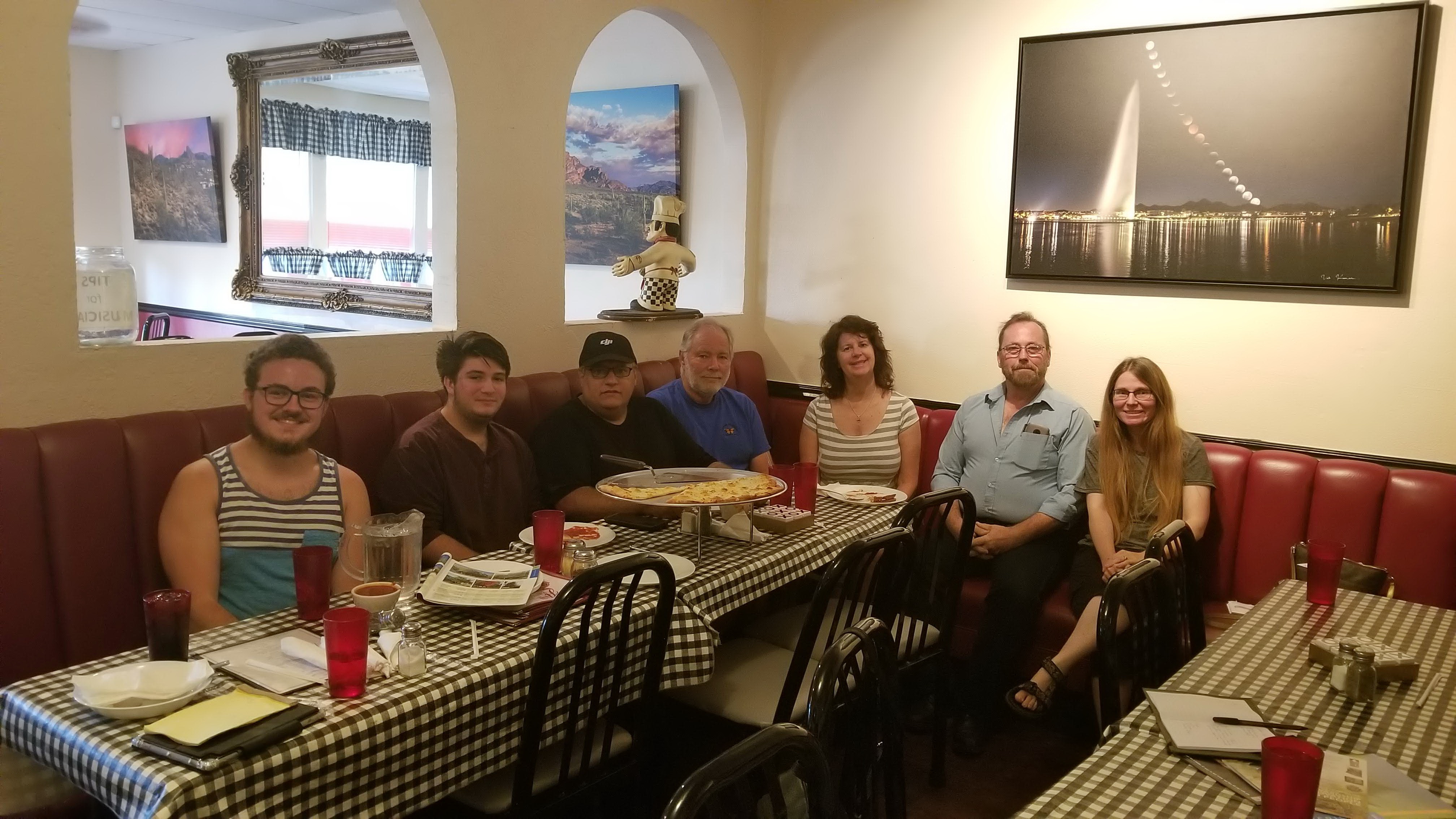 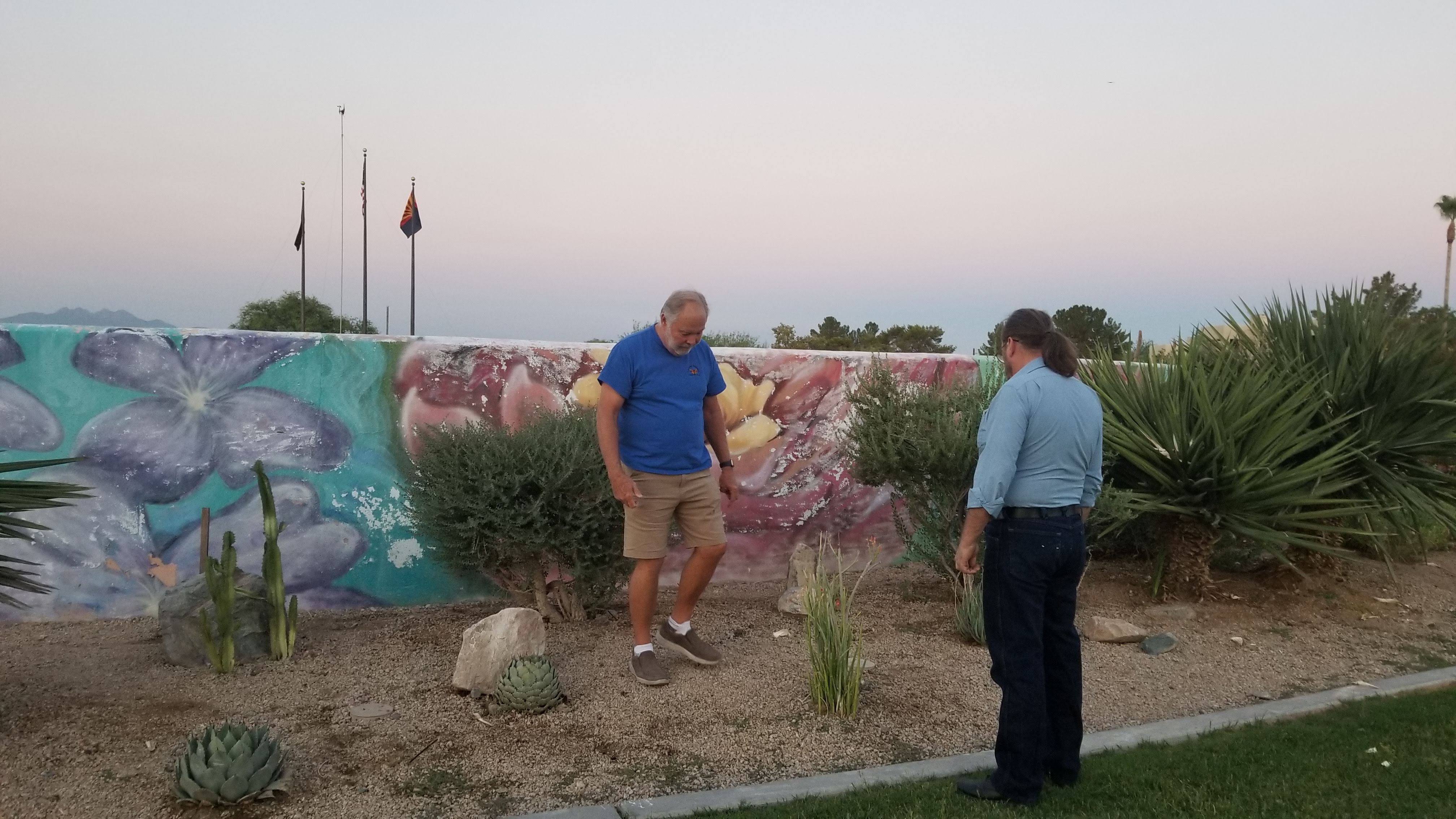 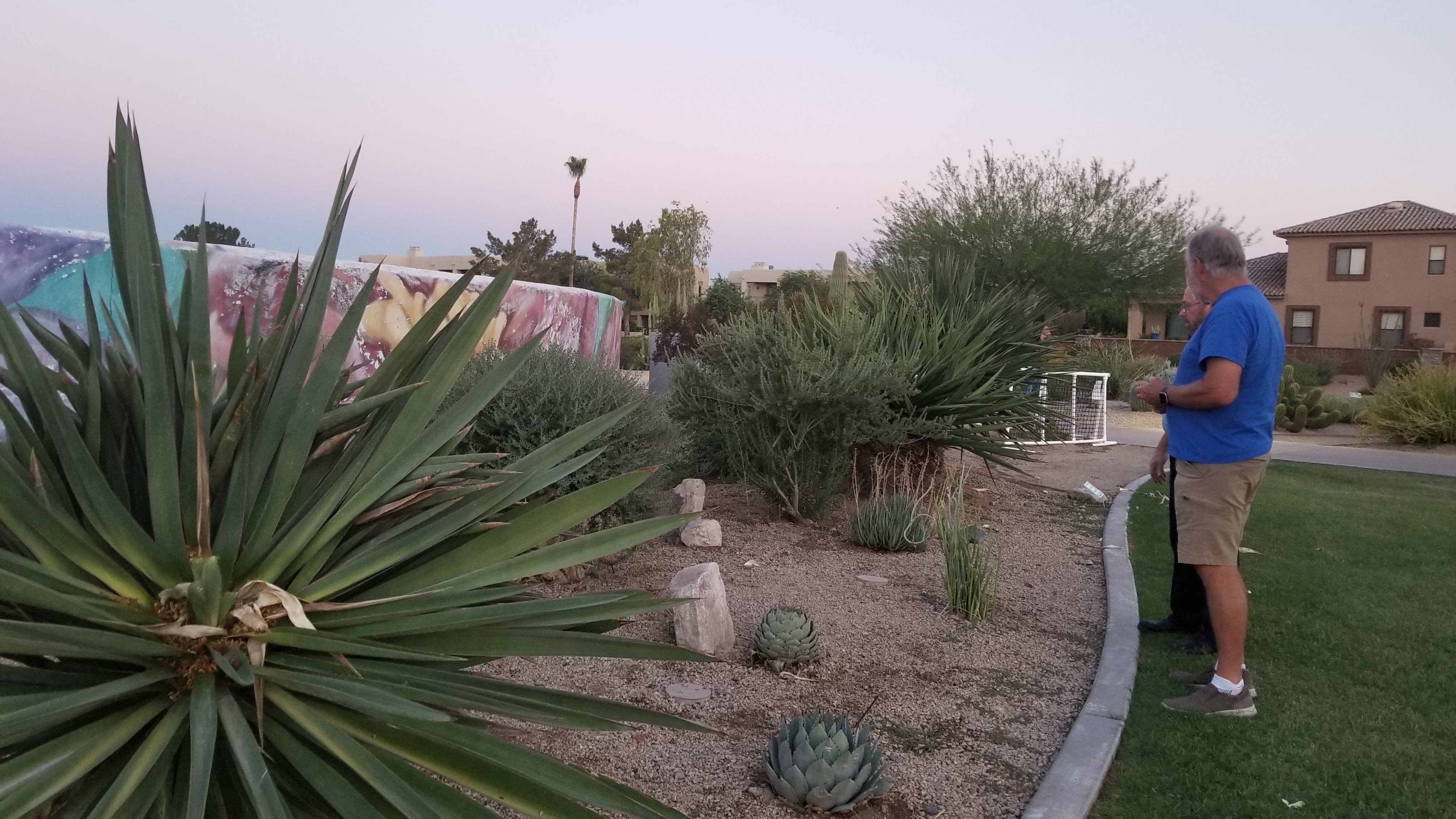 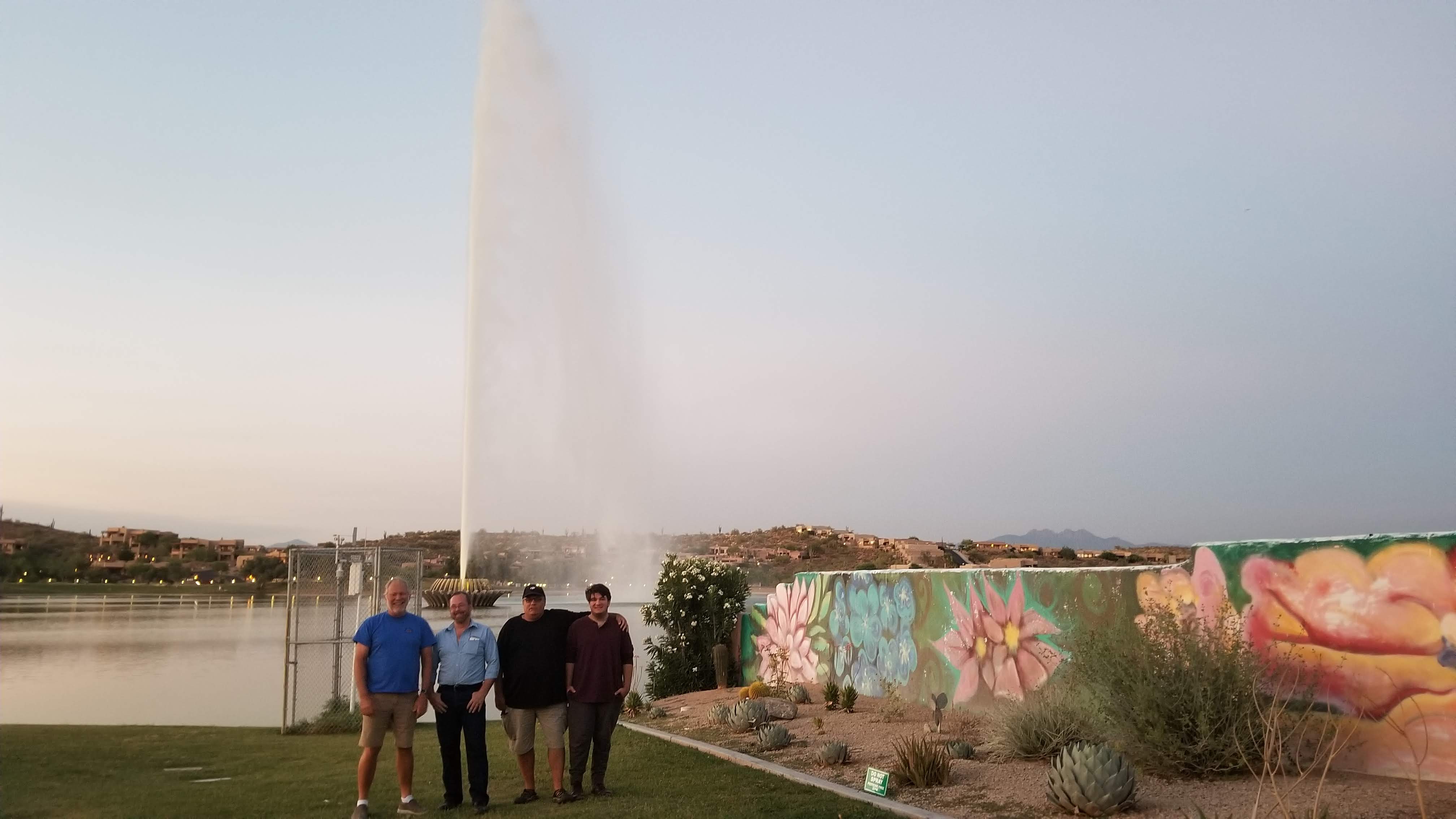 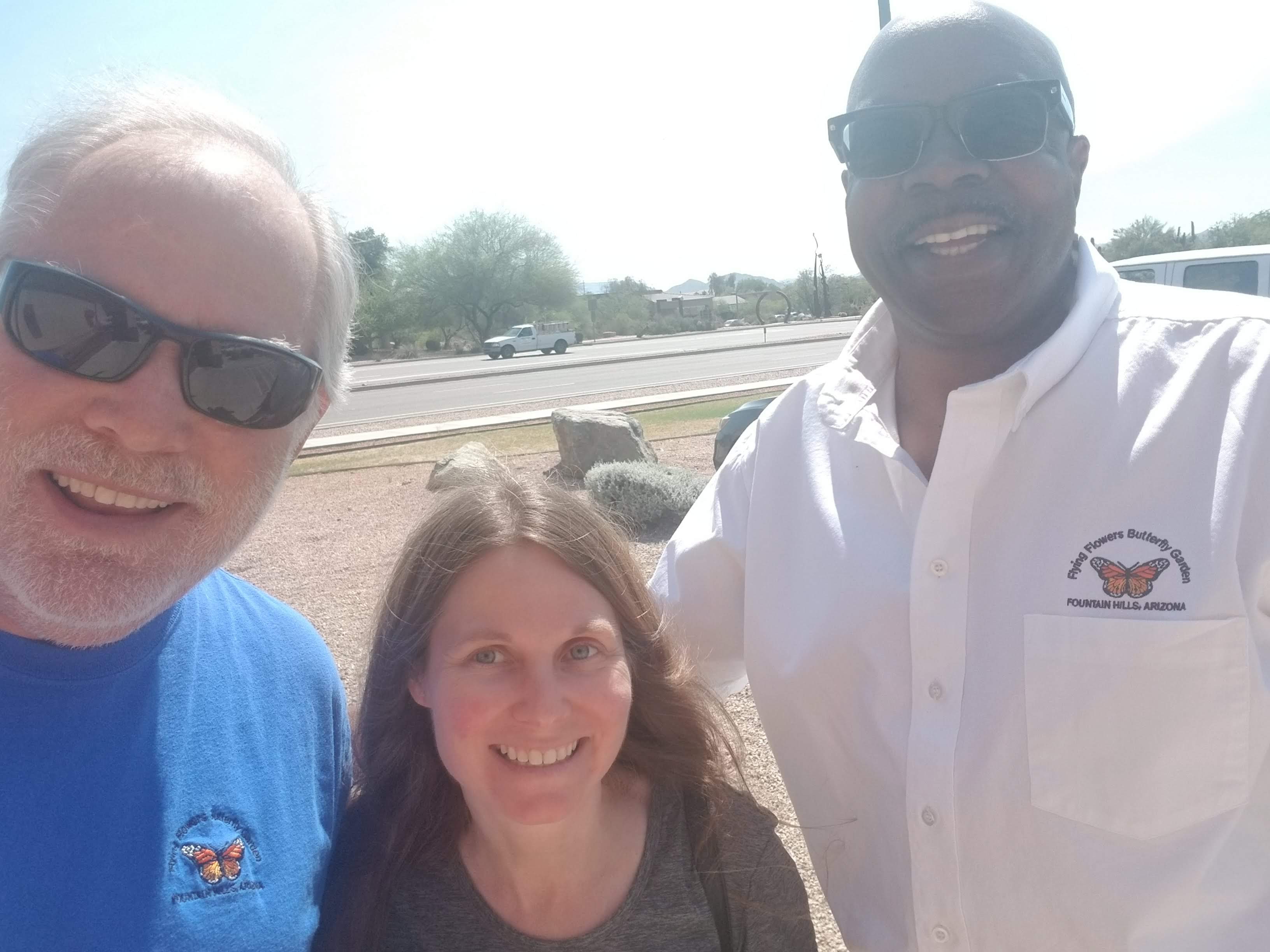 